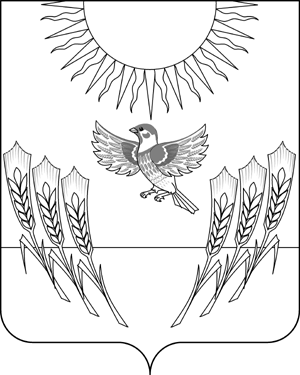 АДМИНИСТРАЦИЯ ВОРОБЬЕВСКОГО МУНИЦИПАЛЬНОГО РАЙОНА ВОРОНЕЖСКОЙ ОБЛАСТИП О С Т А Н О В Л Е Н И Еот      28 сентября 2015 года    № 	380	    	            с. ВоробьевкаО комиссии по противодействию незаконному обороту промышленной продукции В соответствии с указом губернатора Воронежской области А.В.Гордеева от 10.04.2015г. № 145-у « О комиссии по противодействию незаконному обороту промышленной продукции в Воронежской области» и в целях взаимодействия территориальных органов федеральных органов исполнительной власти, исполнительных органов государственной власти Воронежской области и заинтересованных организаций в вопросах противодействия незаконному ввозу, производству и обороту промышленной продукции, в том числе контрафактной	на территории Воробьёвского муниципального района, администрация Воробьёвского муниципального района Воронежской области  п о с т а н о в л я е т:1. Утвердить межведомственную комиссию по противодействию незаконному обороту промышленной продукции на территории Воробьёвского района в составе, согласно приложению 1 к настоящему постановлению.2.  Утвердить положение о межведомственной комиссии по противодействию незаконному обороту промышленной продукции на территории Воробьёвского муниципального района, приложение 2 к настоящему постановлению.3   Контроль за исполнением настоящего постановления возложить на исполняющего обязанности заместителя главы муниципального района- начальника отдела по строительству, архитектуре, транспорту и ЖКХ Д.Н.Гриднева.Глава администрации муниципального района 				А.В. ПищугинПриложение 1 к постановлению администрации муниципального района от 28 сентября 2015г.  №   380СОСТАВ межведомственной комиссии по вопросам, связанным с внедрением и развитием систем аппаратно-программного комплекса «Безопасный город»Приложение 2к постановлению администрации
Воробьёвского муниципального района
от 28 сентября 2015 г. №380 ПОЛОЖЕНИЕ
о межведомственной комиссии по противодействию незаконному обороту промышленной продукции в Воробьёвском муниципальном районе1. Межведомственная комиссия по противодействию незаконному обороту промышленной продукции в Воробьёвском муниципальном районе (далее - комиссия) создана на основании постановления  от    сентября 2015 года №       «О создании  межведомственной комиссии  по противодействию незаконному обороту промышленной продукции в Воробьёвском муниципальном районе» в целях организации взаимодействия администрации  Воробьёвского муниципального района и территориальных органов федеральных органов исполнительной власти, органов исполнительной власти Белгородской области по противодействию незаконному ввозу, производству и обороту промышленной продукции, в том числе контрафактной (далее - незаконный оборот промышленной продукции), а также для проведения мониторинга и оценки ситуации в этой сфере на территории Воробьёвского муниципального района.2. Комиссия в своей деятельности руководствуется Конституцией Российской Федерации, федеральными конституционными законами, федеральными законами, нормативными правовыми актами Президента Российской Федерации и Правительства Российской Федерации, законами и нормативными правовыми актами Воронежской области, решениями Государственной комиссии по противодействию незаконному обороту промышленной продукции, областной межведомственной комиссии по противодействию незаконному обороту промышленной продукции в Воронежской области (далее - областная межведомственная комиссия), а также настоящим Положением.3. Комиссия осуществляет свою деятельность во взаимодействии с областной межведомственной комиссией, территориальными органами федеральных органов исполнительной власти, органами государственной власти Воронежской области, с общественными объединениями и организациями.4. Основными задачами комиссии являются:а) организация взаимодействия администрации Воробьёвского муниципального района, территориальных органов федеральных органов исполнительной власти, органов исполнительной власти Воронежской области, общественных объединений и организаций по противодействию незаконному обороту промышленной продукции на территории Воробьёвского муниципального района;б) участие в формировании и реализации на территории Воробьёвского муниципального района государственной политики в сфере противодействия незаконному обороту промышленной продукции;в) разработка мер, направленных на противодействие незаконному обороту промышленной продукции на территории Воробьёвского муниципального района, в том числе на профилактику этого оборота, а также на повышение эффективности их реализации;г) анализ эффективности деятельности органов местного самоуправления Воробьёвского муниципального района по противодействию незаконному обороту промышленной продукции на территории Воробьёвского муниципального района;д) сотрудничество с другими муниципальными образованиями Воронежской области в сфере противодействия незаконному обороту промышленной продукции;е) мониторинг и оценка ситуации в сфере незаконного оборота промышленной продукции на территории Воробьёвского муниципального района с использованием единого банка данных по вопросам, касающимся незаконного оборота промышленной продукции на территории Российской Федерации и противодействия ему, а также подготовка предложений по улучшению ситуации в этой сфере на территории Воробьёвского муниципального района;ж) решение в пределах своей компетенции иных задач по противодействию незаконному обороту промышленной продукции в соответствии с законодательством Российской Федерации.5. Для осуществления своих задач комиссия имеет право:а) вносить в областную межведомственную комиссию предложения по вопросам противодействия незаконному обороту промышленной продукции на территории Воробьёвского муниципального района;б) создавать рабочие группы для изучения вопросов, касающихся противодействия незаконному обороту промышленной продукции на территории Воробьёвского муниципального района, а также для подготовки проектов решений комиссии;в) запрашивать и получать в установленном порядке необходимые материалы и информацию от территориальных органов федеральных органов исполнительной власти, органов государственной власти Воронежской области, органов местного самоуправления Воробьёвского муниципального района и их должностных лиц, а также от общественных объединений и организаций;г) привлекать для участия в работе комиссии должностных лиц и специалистов территориальных органов федеральных органов исполнительной власти, органов государственной власти Воронежской области, органов местного самоуправления Воробьёвского муниципального района, а также представителей общественных объединений и организаций.6. Руководство деятельностью комиссии осуществляет председатель комиссии.7. Комиссия осуществляет свою деятельность на плановой основе. Заседания комиссии проводятся не реже одного раза в квартал. В случае необходимости по решению председателя комиссии могут проводиться внеочередные заседания комиссии.8. Председатель комиссии:- руководит работой комиссии;- утверждает план работы комиссии;- утверждает повестку заседания комиссии;- назначает дату, время и место проведения заседания комиссии;- контролирует выполнение решений комиссии.9. Присутствие на заседании комиссии ее членов обязательно.В случае если присутствие члена комиссии на заседании невозможно, он обязан заблаговременно в письменной форме известить об этом председателя комиссии.В случае если исполнение обязанностей по замещаемой членом комиссии должности возложено в установленном порядке на иное должностное лицо, участие в заседании комиссии принимает это должностное лицо (далее - лицо, исполняющее обязанности члена комиссии).Присутствие на заседании комиссии лица, исполняющего обязанности члена комиссии, обязательно.Член комиссии и лицо, исполняющее обязанности члена комиссии, обладают равными правами при принятии решений.Заседание комиссии считается правомочным, если на нем присутствует более половины членов комиссии или лиц, исполняющих обязанности членов комиссии.В зависимости от рассматриваемых вопросов к участию в заседании комиссии могут привлекаться иные лица.10. Решение комиссии принимается путем открытого голосования большинством голосов от числа присутствующих на заседании членов комиссии и оформляется протоколом, который подписывается председателем комиссии и секретарем.Для реализации решений комиссии могут подготавливаться проекты нормативных правовых актов органов местного самоуправления Воробьёвского муниципального района , которые представляются на рассмотрение в установленном порядке.11. Организационное обеспечение деятельности комиссии, в том числе по осуществлению мониторинга ситуации в сфере незаконного оборота промышленной продукции на территории Воробьёвского муниципального района осуществляет отдел экономики и управления муниципальным имуществом администрации Воробьёвского муниципального района,  которое:а) разрабатывает проект плана работы комиссии;б) обеспечивает контроль за исполнением решений комиссии;в) осуществляет мониторинг ситуации в сфере незаконного оборота промышленной продукции на территории Воробьёвского муниципального района, социально-экономических и иных процессов, оказывающих влияние на развитие ситуации в указанной сфере, а также выработку предложений по ее улучшению;г) обеспечивает взаимодействие комиссии с областной межведомственной комиссией;д) организует и координирует деятельность рабочих групп комиссии.13. Секретарь комиссии:- обеспечивает подготовку заседаний комиссии, оповещает членов комиссии о предстоящем заседании;-  организует и ведет делопроизводство комиссии;- осуществляет подготовку документации для рассмотрения на заседании комиссии;- информирует председателя комиссии о результатах выполнения принятых комиссией решений.Заместитель главы администрации – начальник отдела по строительству, архитектуре, транспорту и ЖКХ муниципального района«____»__________2015 г.Гриднев Д.Н.Начальник юридического отдела«____»__________2015 г.В.Г. Камышанов1.2.      ГридневДмитрий НиколаевичСлатвицкий Олег Дмитриевич-  и.о. заместителя главы администрации – начальник отдела по строительству, архитектуре, транспорту и ЖКХ Воробьевского муниципального района, председатель комиссии;-  главный специалист отдела по строительству, архитектуре, транспорту и ЖКХ администрации Воробьевского муниципального района, заместитель председателя комиссии.3.Берестнева Валентина Васильевна- старший инспектор отдела по строительству, архитектуре, транспорту и ЖКХ администрации Воробьевского муниципального района, секретарь комиссии.4.Члены комиссии:Письяуков Сергей Александрович-  заместитель главы администрации Воробьёвского муниципального района- руководитель отдела по образованию;5.Котенкова Евгения Александровна- начальник отдела экономики и управления муниципальным имуществом;6.Руденко Иван Николаевич- начальник  ОМВД России по Воробьёвскому району (по согласованию).7.8.9.10.11.12. Юдаков Василий ИвановичКобылкин Владимир КирилловичБудковой Николай ВикторовичКолмыков Сергей НиколаевичПоспелов Анатолий ЕгоровичДрёмов Юрий Юрьевич-  директор  МП ВР «Коммунальное хозяйство»;- директор филиала ОАО «МРСК Центра»- «Воронежэнерго» Воробьёвские РЭС (по согласованию);- директор филиала ОАО «Газпромгазораспределение Воронеж» в с.Воробьёвка (по согласованию);-  директор МП ВР «Транссервис»;-  главный врач БУЗ ВО «Воробьёвская РБ» (по согласованию);-  заместитель начальника отдела надзорной деятельности по Бутурлиновскому и Воробьёвскому районам ГУ МЧС России по Воронежской области (по согласованию).